Инструкция для добавления специалистовРТ МИС. Витрина ДанныхExported on Mar 20, 2023В инструкции описано какие поля заполнять и ставить галочки, чтобы специалист загрузился в Витрину.Структура МО → Форма "Группа отделений" → Вкладка "Основные данные": поле "Тип отделения" должно быть заполнено только значением "Поликлиника" или "Параклиника".
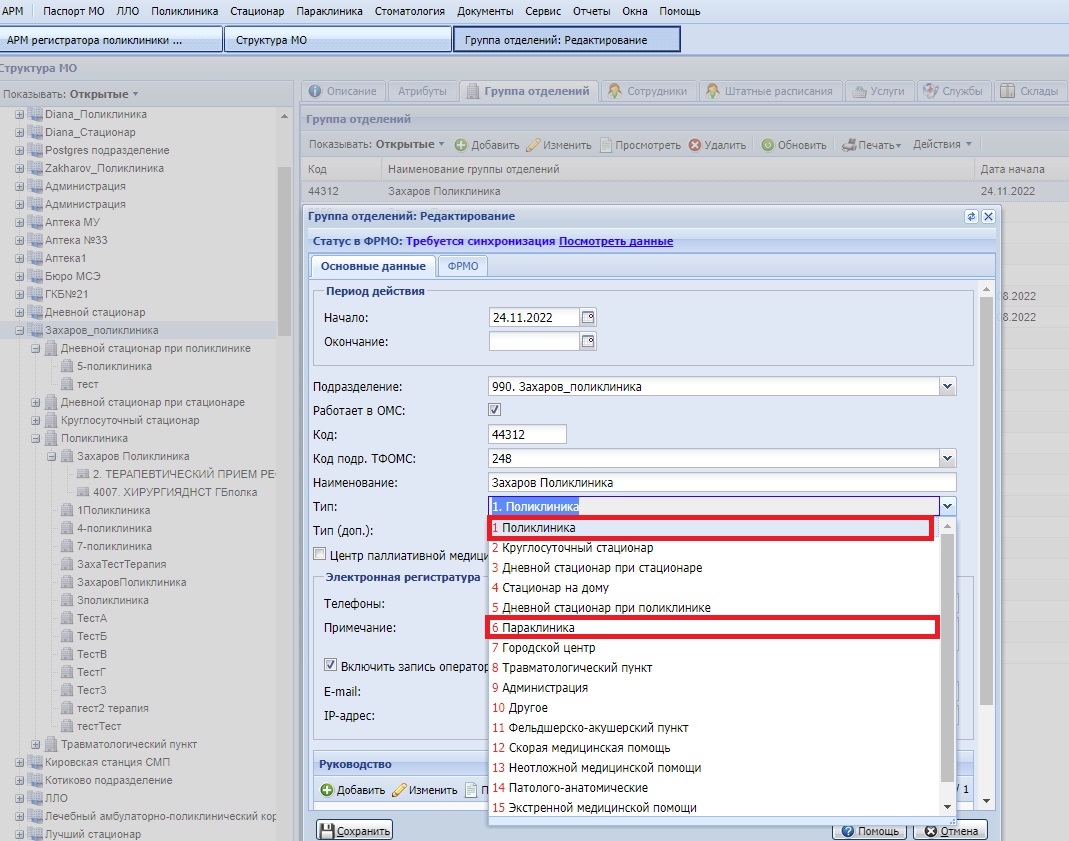 Структура МО → Форма "Группа отделений" → Вкладка "Основные данные": чек-бокс "Включить запись операторами" должен быть активен.
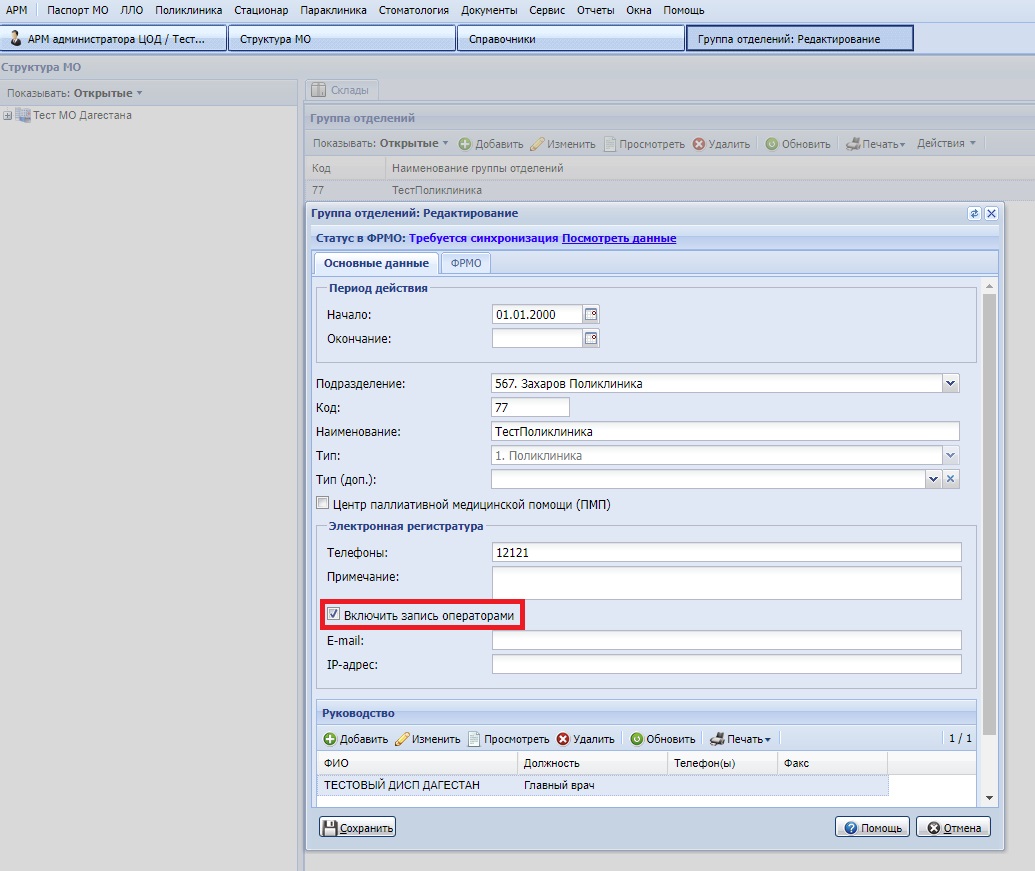 Структура МО → Штатные расписания → Строки штатного расписания →  Форма "Строка штатного расписания": поле "Должность" должно быть заполнено.
При этом должность специалиста должна иметь связку со справочником ФРМР (В интерфейсе Справочники → medpersonalpost).



А также должность должна находиться в справочнике НСИ.

В итоге поле "Должность" должно быть заполнено значением из справочника НСИ.
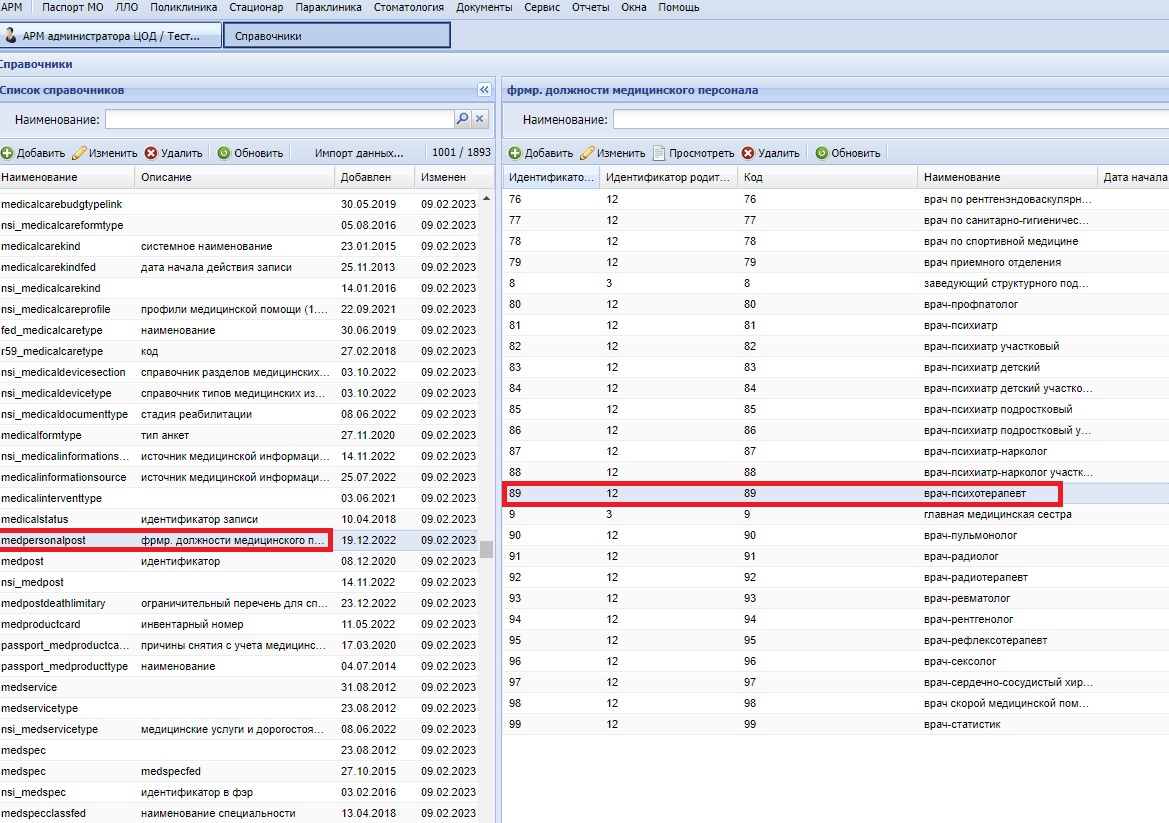 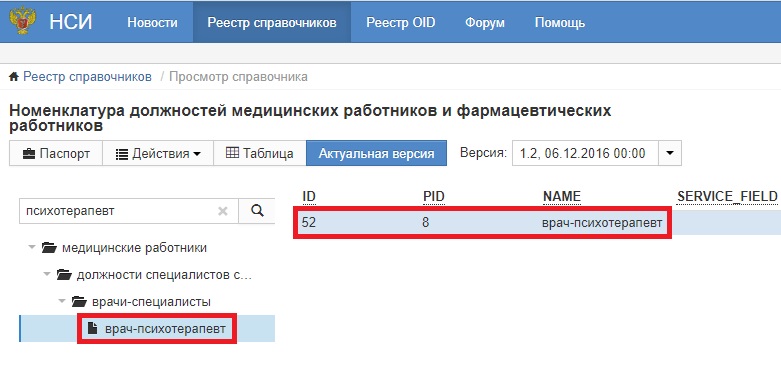 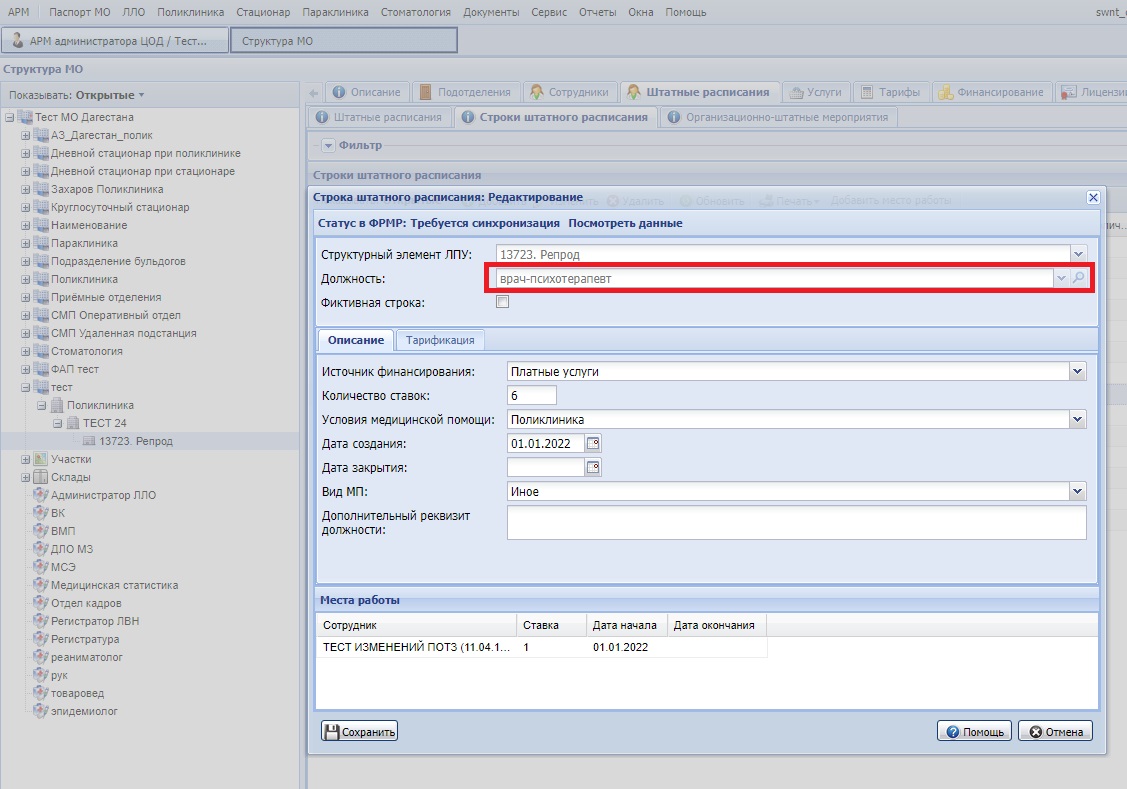 Структура МО → Сотрудники → Место работы сотрудника → Форма "Место работы" → Вкладка "Атрибуты ЭР": Чек-бокс "Не отображать на региональном портале" должен быть пустым.
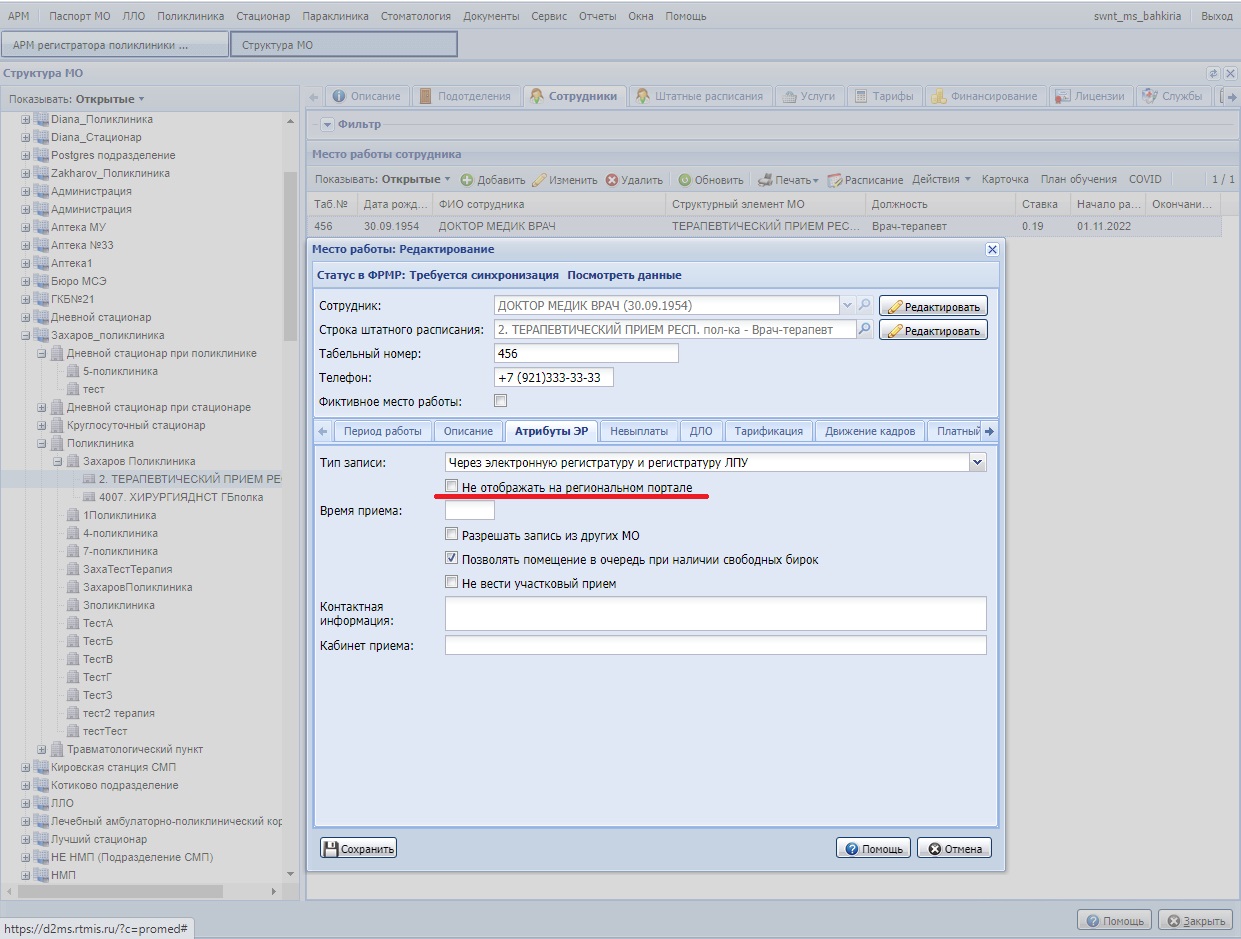 Структура МО → Сотрудники → Место работы сотрудника → Форма "Место работы" → Вкладка "Атрибуты ЭР": поле "Тип записи" должно быть заполнено значением "Через электронную регистратуру и регистратуру ЛПУ".
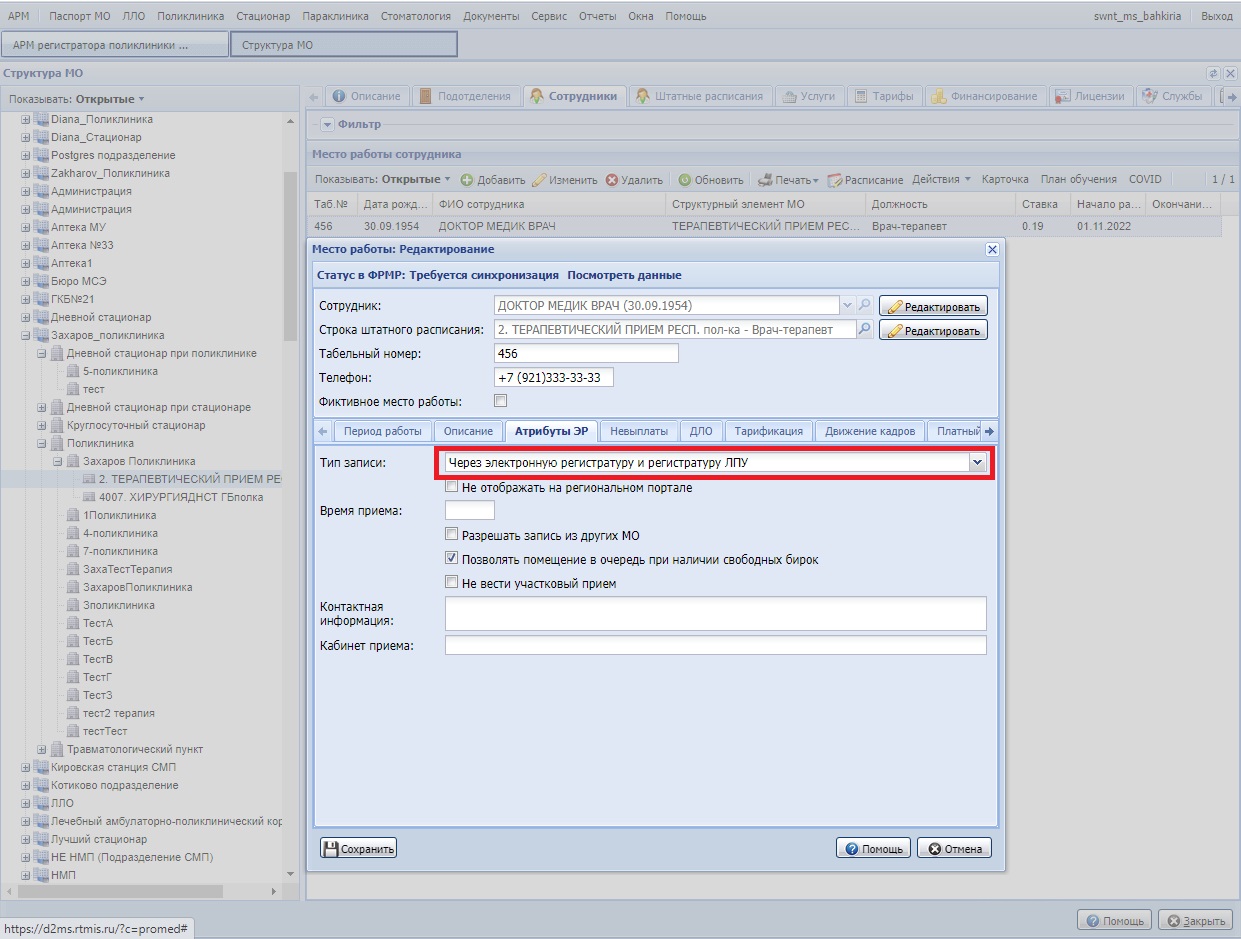 Структура МО → Сотрудники → Место работы сотрудника → Форма "Место работы" → Вкладка "Период работы": Поле "Дата окончания" должно быть пустым или заполненным датой больше текущего времени.
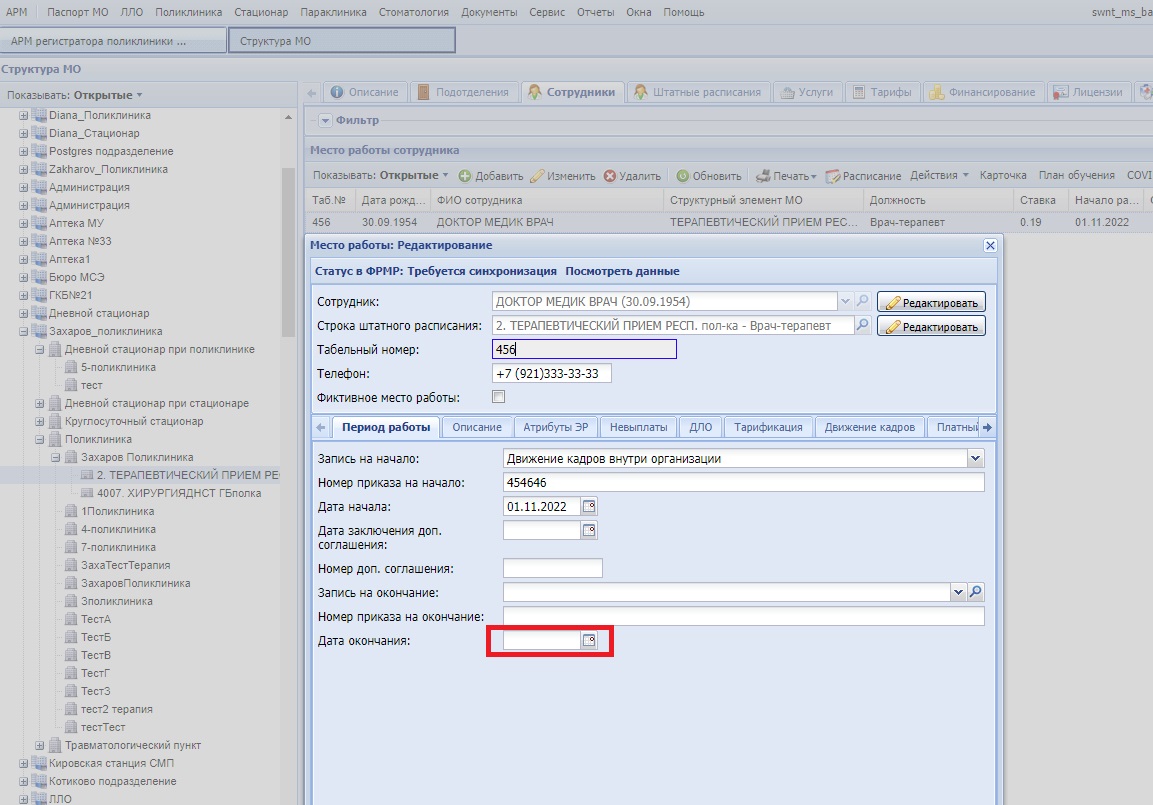 Предварительно должна быть выполнена загрузка медицинских организаций в Витрину.Описание условий, необходимых для того, чтобы МО попала в Витрину, см. Инструкция для заполнения полей МО в интерфейсе ЕЦП